Name ____________________________	Date ______ Analyzing Techniques Used by Authors to Engage Reader Interest and Help them Understand Ideas Presented in Informational Texts  Authors choose their words carefully and use text features to help readers visualize, make connections, and interpret the information presented. You will be examining the ways an author presents key ideas in an informational article, podcast, or website.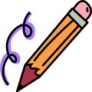 Read & review _________________________________________. Then write an analysis that tells several different ways – or techniques - the author used to interest readers in the topic and help them understand the information. Use specific examples from the text to explain how these techniques support your opinion and focus.You can use the graphic organizer to help you plan your critique.Use the chart below to organize text references that support your focus. Then use these details and elaboration to write your opinion/critique.List ways the author interests you or helps you to understand the topic. Include page numbers or sections where you found your evidence.How does each example add interest or help you understand the information?Was it effective? Why/why not?How does this example support your focus/opinion/thesis?Possible Areas for Analyses of Authors Craft Used in Informational TextsPossible Areas for Analyses of Authors Craft Used in Informational TextsPossible Areas for Analyses of Authors Craft Used in Informational TextsList ways the author interests you or helps you to understand the topic. Include page numbers or sections where you found your evidence.How does each example add interest or help you understand the information?Was it effective? Why/why not?How does this example support your focus/opinion/thesis?Text FeaturesLabeled diagrams, tables, graphs, visuals/symbolsCaptioned photosHeadings & SubheadingsInset text, text boxes, side bars, glossaryColor, white space, bold, italics, highlighted quoteLanguage Use/Word ChoicePrecise languageDescriptive language  Embedded definitionsFigurative languageTechnical LanguageLiterary DevicesDiscourse StyleFormal-InformalConversational, Q&A, Dialogue, AnecdotesHumor, SatireRepetitionLiterary/Historic Allusions  Rhetorical DevicesPathos – emotional appealEthos – expert, credible authority (e.g., legal)Logos – facts, logicKairos – sense of urgency